Supporting InformationTable S1 Soil physicochemical properties of the rhizosphere and bulk soils. Data are means ± SD in parentheses, and different letters in the columns indicate significant differences (P < 0.05).Table S2ANOSIM analyses of separable compartments on archaeal community beta diversity distance matrix. P. crassifoli and P. szechuanica means the rhizosphere soil of Picea crassifolia and Populus szechuanica.Table S3Comparison of sample differences in abundance of phyla. Data are means ± SD in parentheses. Different letters indicate significant levels (Dunnett test, P < 0.05). For abbreviations, see Table S1.Table S4 Factors affecting the structure of archaeal communities in the rhizosphere and the bulk soil revealed by PERMANOVA. NS means not significant.Table S5Co-occurrence network topological features statistics in three compartments. For abbreviations, see Table S1.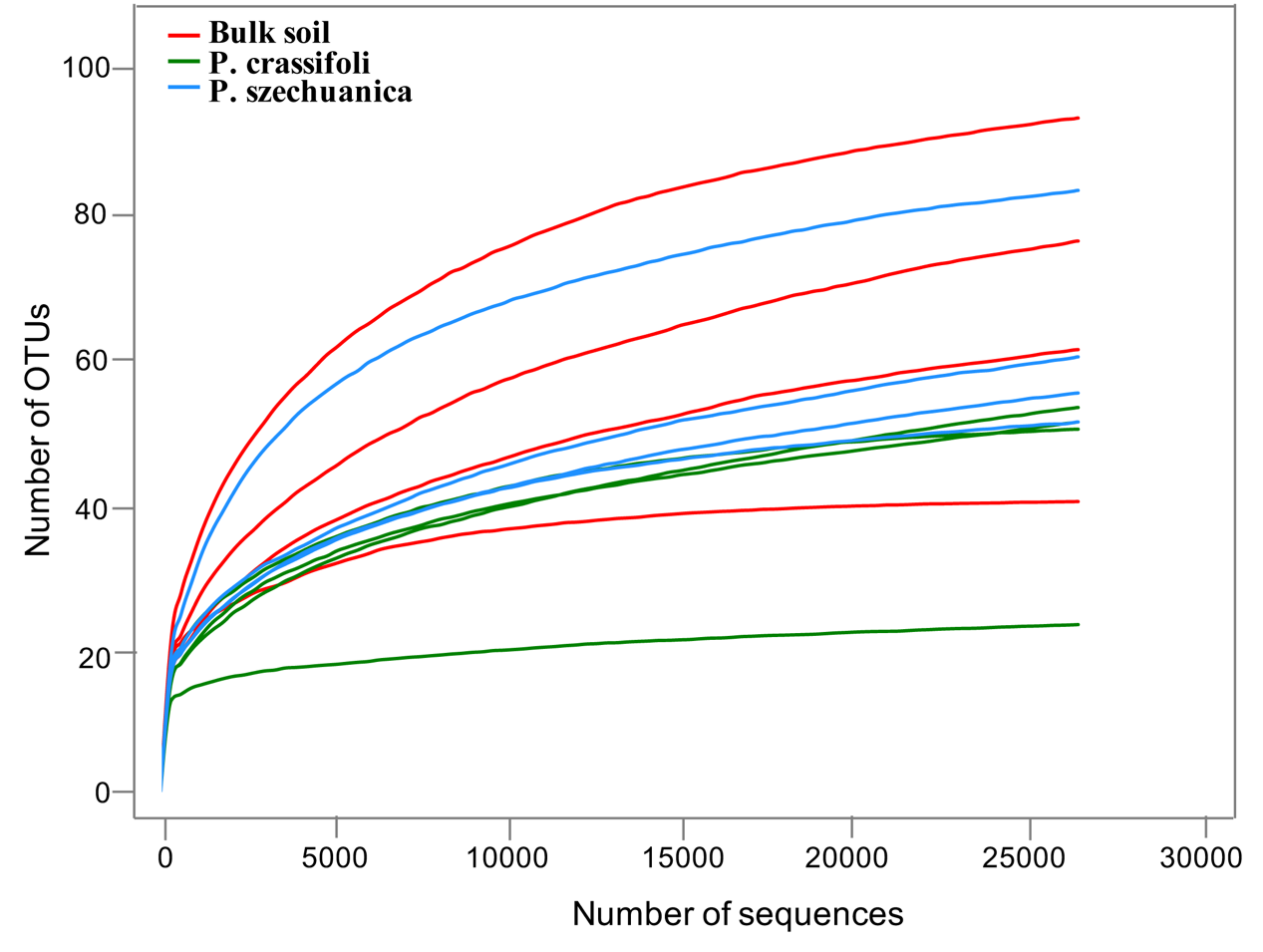 Fig. S1. Rarefaction curves comparing the number of sequences with the number of observed OTUs for archaeal communities in each sample. For abbreviations, see Table 1.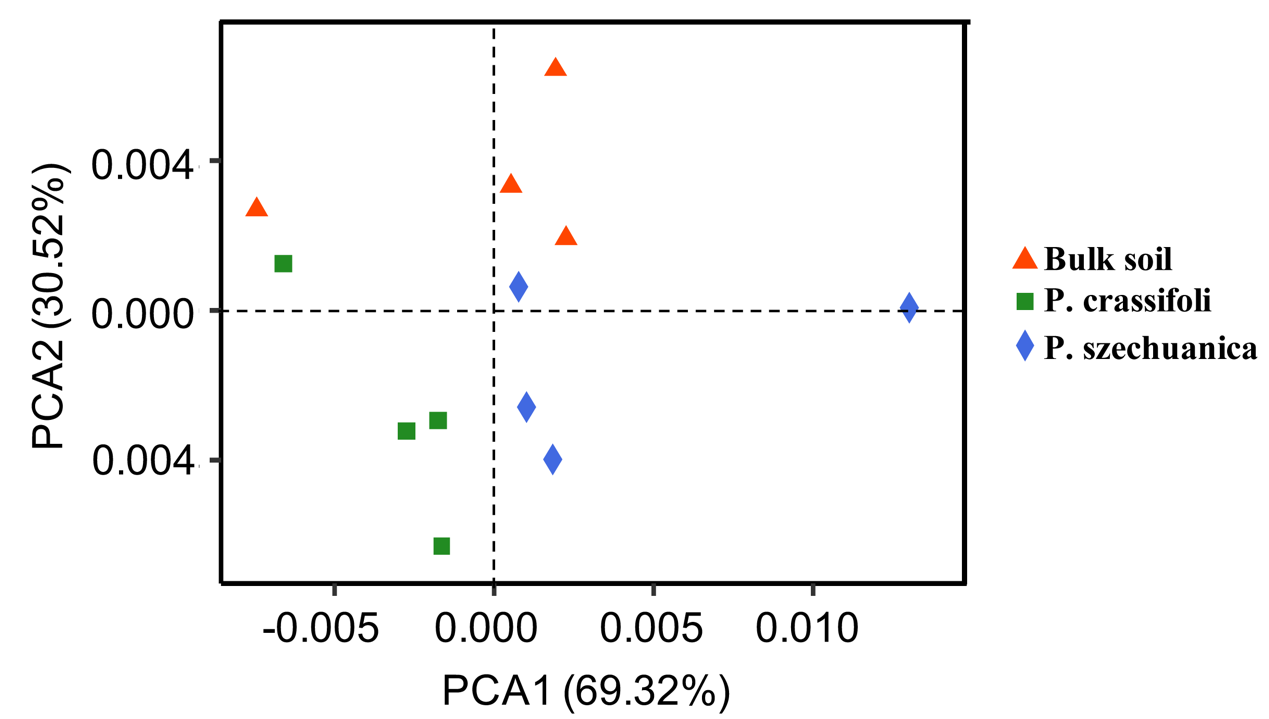 Fig. S2. Principal coordinate analysis (PCoA) ordination of archaeal communities based on MNTD index. For abbreviations, see Table 1.Fig. S3. The phylogenetic trees of archaea. The numbers above each split were local support values. The symbols at the end of each branch represent OTUs in the represent sequences. For Fig. S2, see Fig. S2.pdf.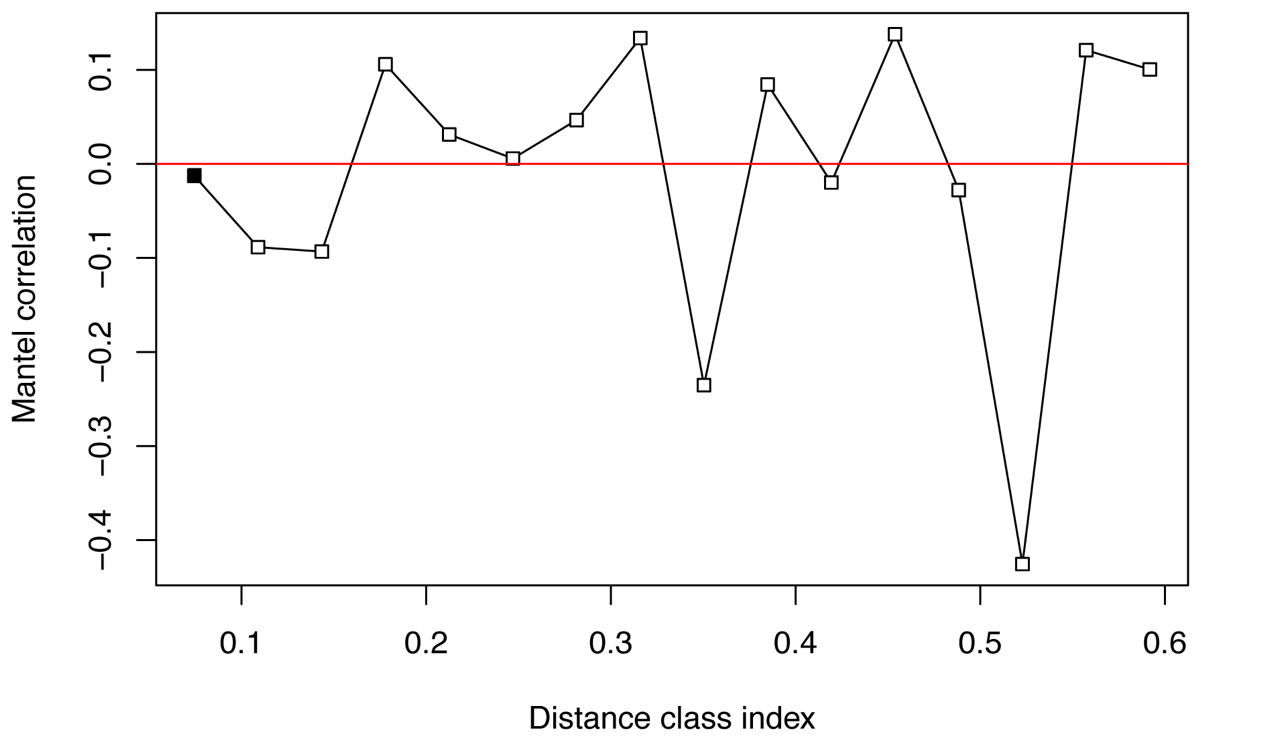 Fig. S4. Mantel correlogram between the phylogenetic distances of pairwise OTUs and their niche distance of archaea. Closed squares represent significant phylogenetic signals at the significance level of α<0.05 after Bonferroni correction for multiple testing.IndexBulk soilRhizosphere soilpH7.84(0.12)a7.89(0.05)aMoisture (%)18.53(3.34)a15.80(2.67)aSOM (g/kg)32.63(2.82)b26.61(4.05)aTN (g/kg)2.20(0.55)a1.91(0.56)aNH4+-N (mg/kg)13.88(0.76)a15.49(0.46)bAN (mg/kg)255.75(67.09)a248.88(59.65)aTP (g/kg)0.34(0.03)a0.35(0.03)aAP (mg/kg)5.50(0.27)a6.01(0.29)bWeighted unifricWeighted unifricMNTDMNTDR2PR2PBulk soil vs P. crassifolia0.6980.0370.6170.029Bulk soil vs P. szechuanica0.7080.0220.5440.031P. crassifolia vs P. szechuanica0.2190.0890.7560.025All0.5280.0010.6790.001Taxonomy (%)Bulk soilP. crassifoliaP. szechuanicaEuryarchaeota1.18(0.96)a0.62(0.53)a0.56(0.40)aUnclassified_k__norank6.01(3.98)a1.35(1.00)a3.15(1.44)aThaumarchaeota92.46(2.91)a98.01(1.09)b96.24(1.13)bOthers0.35(0.24)a0.02(0.01)a0.05(0.01)aFactorsDfF_valueVariation (R2)P_adjustNiches18.320.4540.003NH4+-N115.400.3510.009SOM113.990.2850.036pH110.370.035NSMoisture111.220.109NSTN111.320.117NSAN110.750.069NSTP110.730.068NSAP111.570.136NSIndexEmpiricalEmpiricalEmpiricalRandomizedRandomizedRandomizedIndexBulk soilP. crassifoliaP. szechuanicaBulk soilP. crassifoliaP. szechuanicaNodes505050NANANAEdges314295268NANANAAverage degree12.5611.810.72NANANAAverage clustering coefficient0.820.720.760.260.210.21Average path distance2.602.522.411.781.811.87Positive251(79.9%)204(69.2%)194(72.4%)NANANANegative63(20.1%)91(30.8%)74(27.1%)NANANA